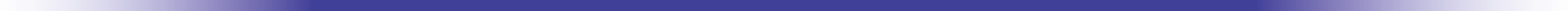 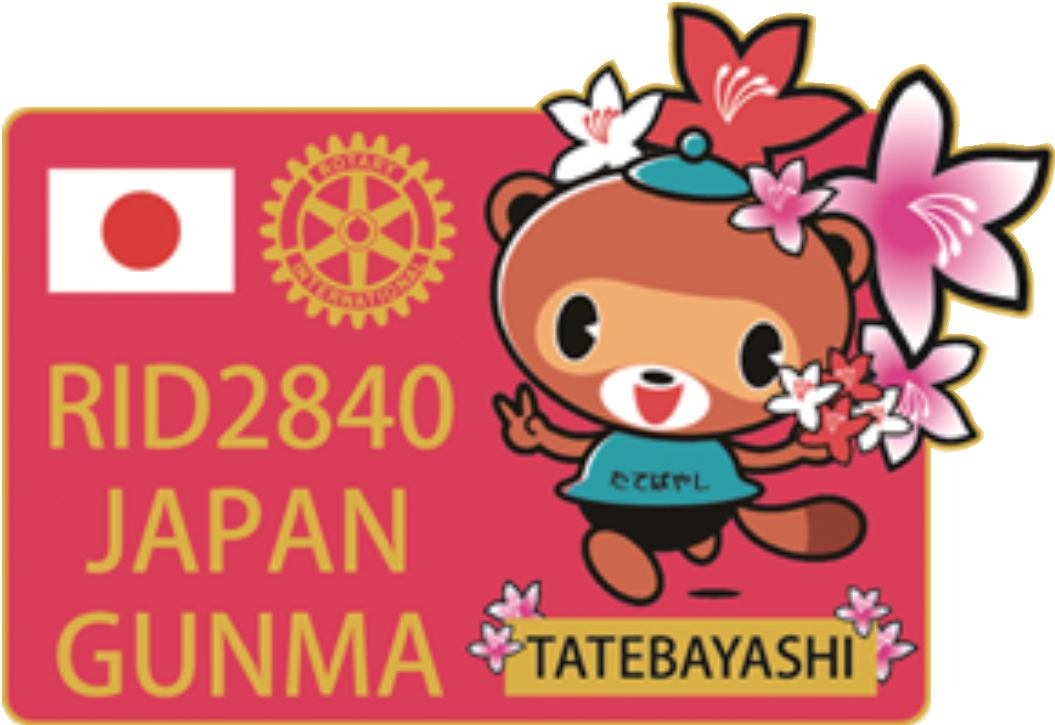 国際ロータリー第2840地区2018-2019年度ガバナープロフィール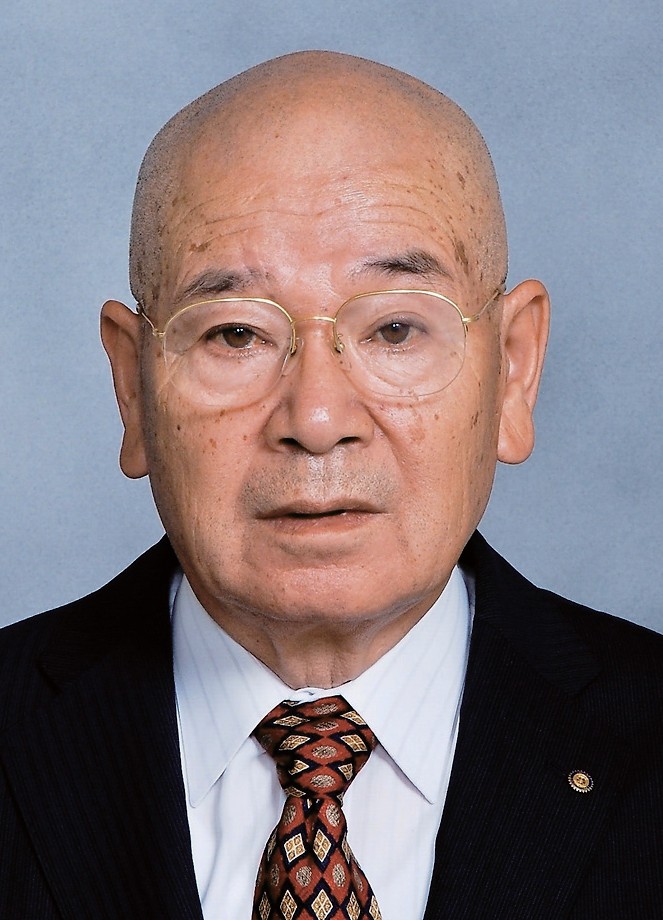 ガバナーエレクト   宮	内	敦	夫（館林ロータリークラブ）生年月日	1942年７月31日住	所	邑楽郡板倉町大高嶋320職	業	職業分類	大学現	職 （学）東洋大学	名誉教授（宗）清浄院住職学	歴	東洋大学大学院修了	英語・英文学専攻ロンドン大学ユニバーシティ・カレッジ大学院留学ロータリー歴[ クラブ]2002年３月	館林ロータリークラブ入会2005－06年度	プログラム委員会委員長2006－07年度	社会奉仕委員会委員長2007－08年度	国際奉仕委員会委員長2009－11年度	ロータリー財団委員会委員長2011－12年度	クラブ管理運営委員会委員長2012－13年度	会長[ 地	区]2009－12年度	補助金、奨学金、年次寄付・恒久基金委員会委員2013－15年度	地区補助金委員会委員2013－17年度	RLIディスカッションリーダー2015－16年度	グローバル補助金委員会委員2016－17年度	ガバナーノミニー、第４分区B ガバナー補佐地区研修委員会委員、規定審議会立法案検討委員会委員地区戦略計画委員会委員、会員組織強化委員会委員2017－18年度	ガバナーエレクト、地区研修委員会委員地区戦略計画委員会委員、管理運営・IT委員会委員長[ 財団・米山]ベネファクター、ポール・ハリス・フェロー（マルチプル） メジャー・ドナー米山功労者（マルチプル）19